長野県下諏訪町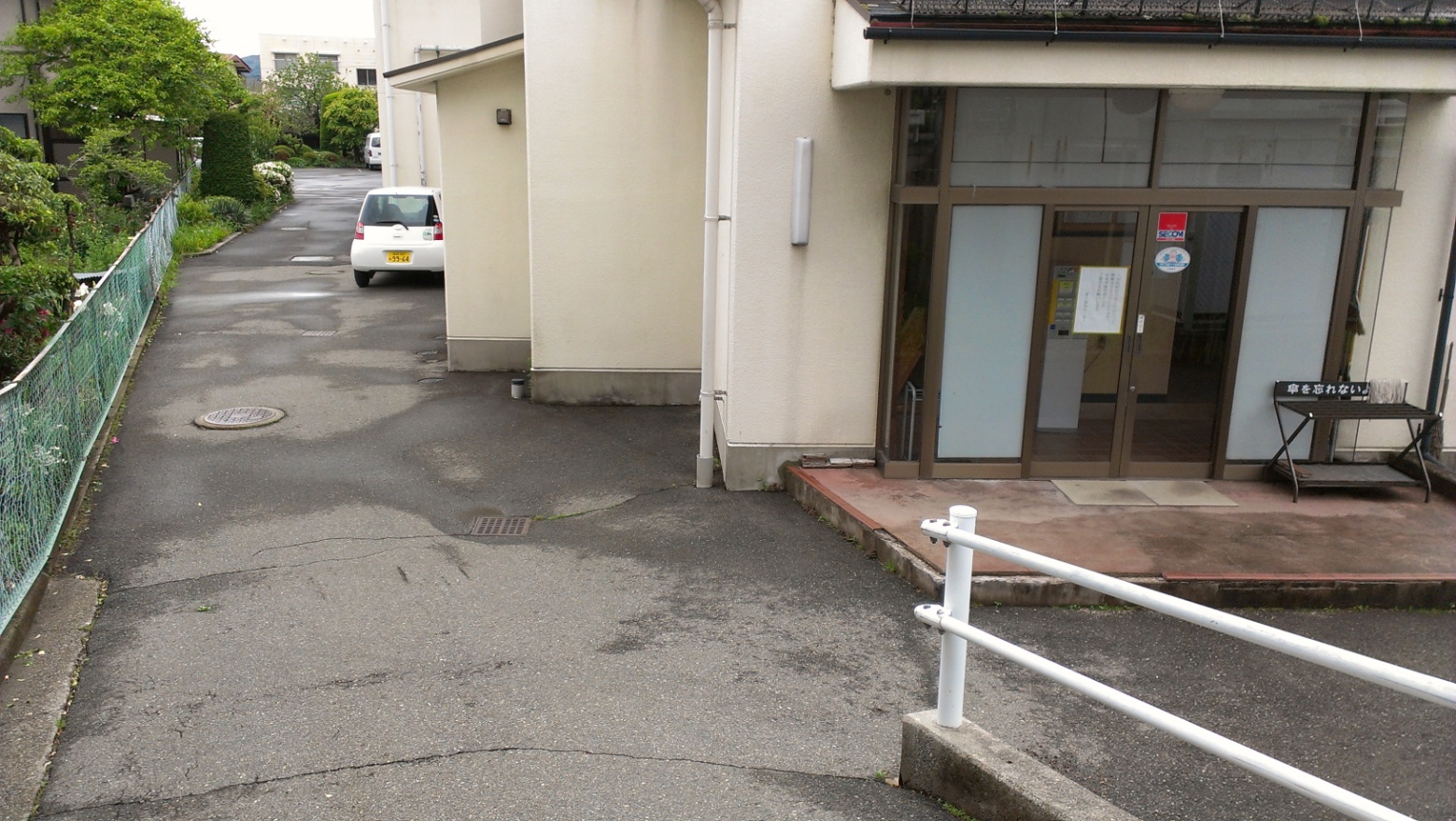 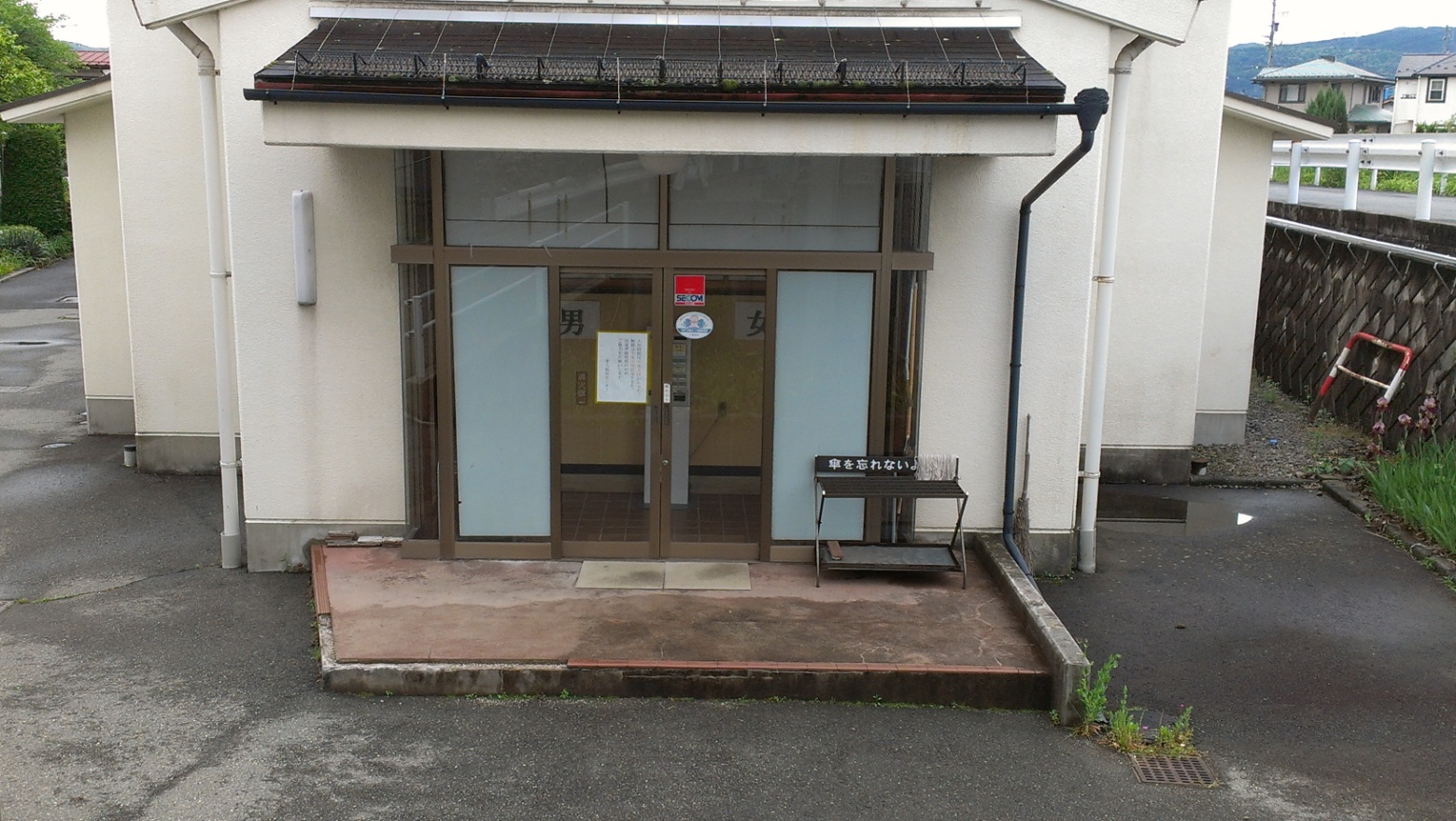 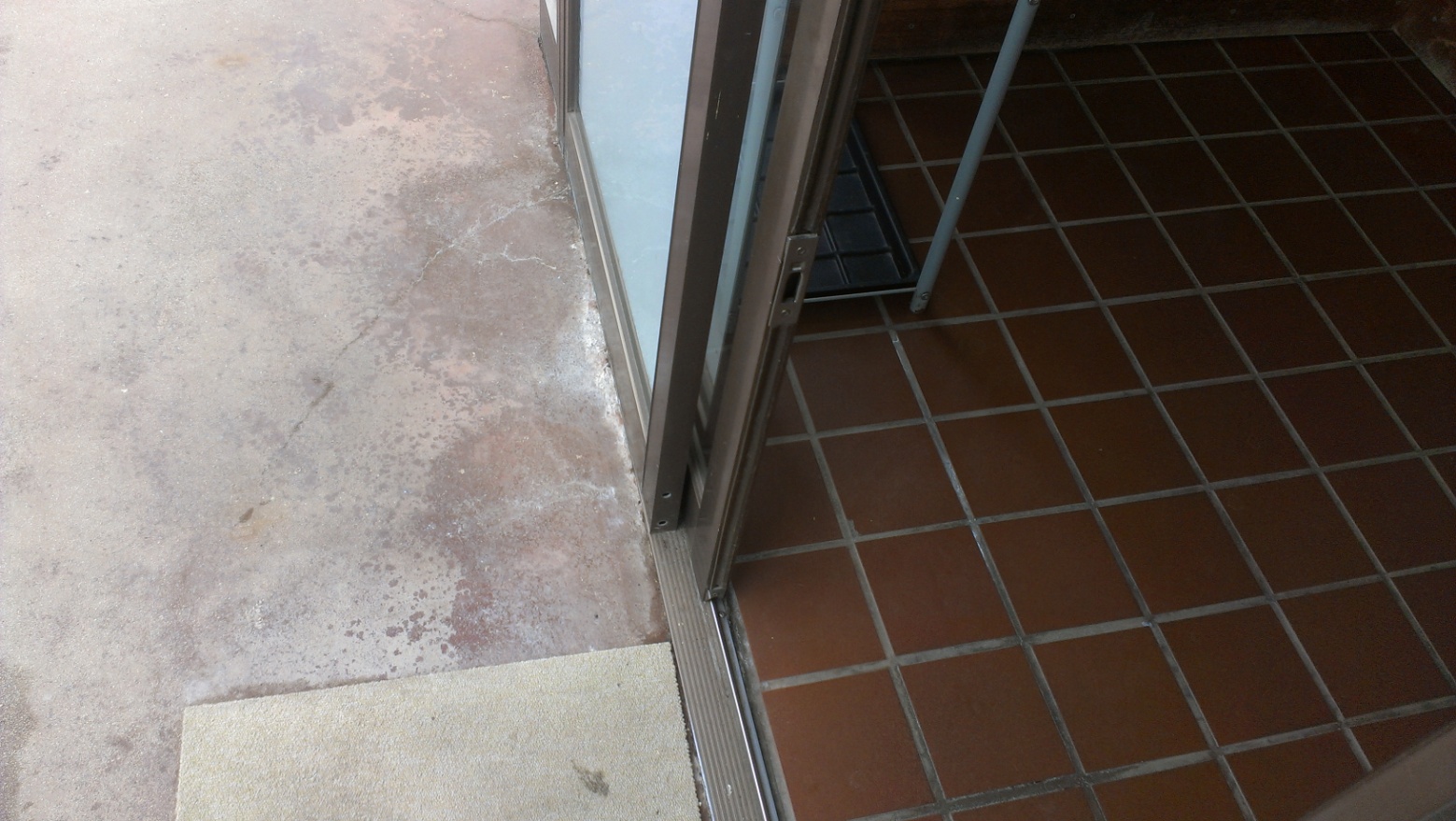 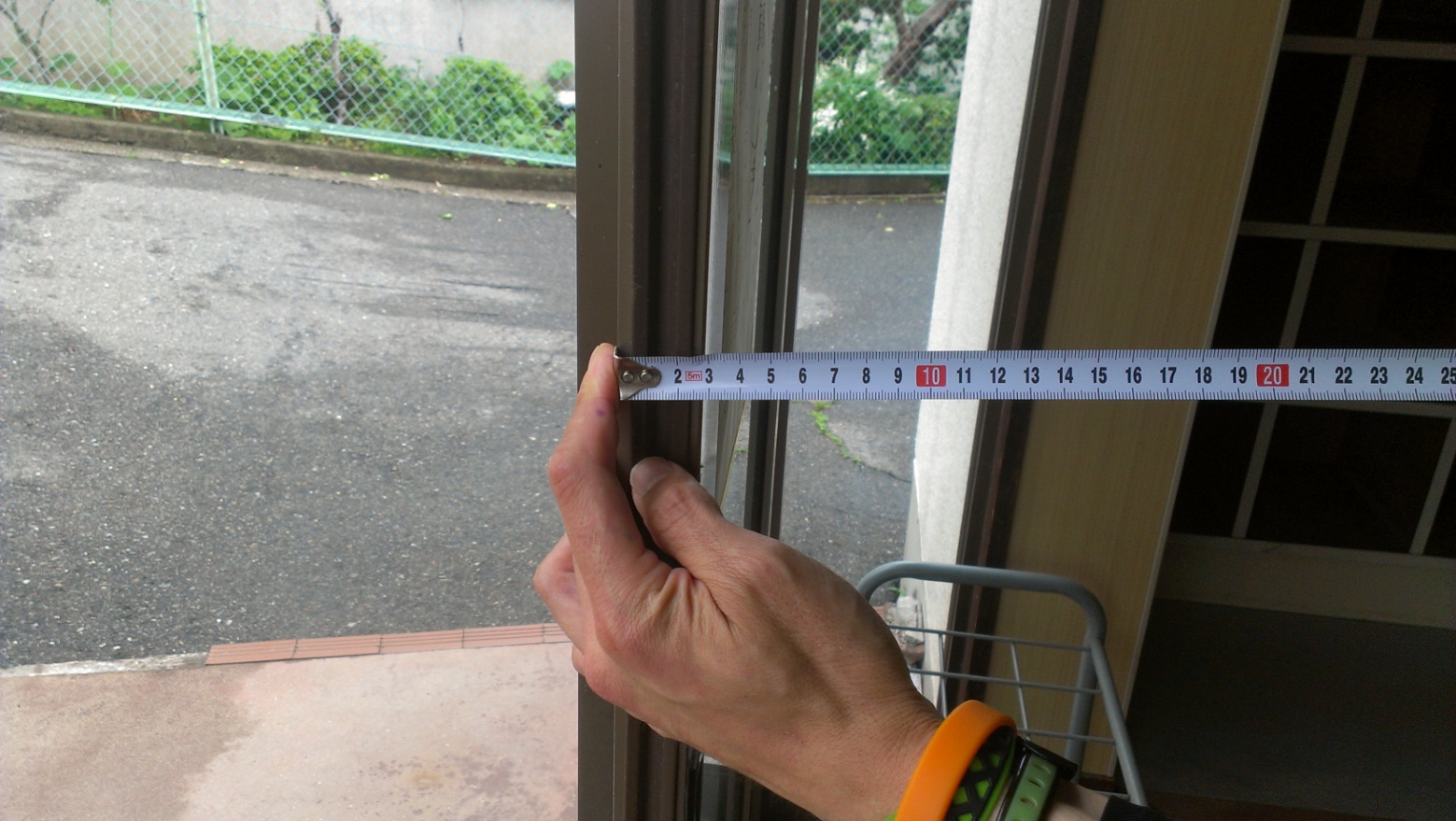 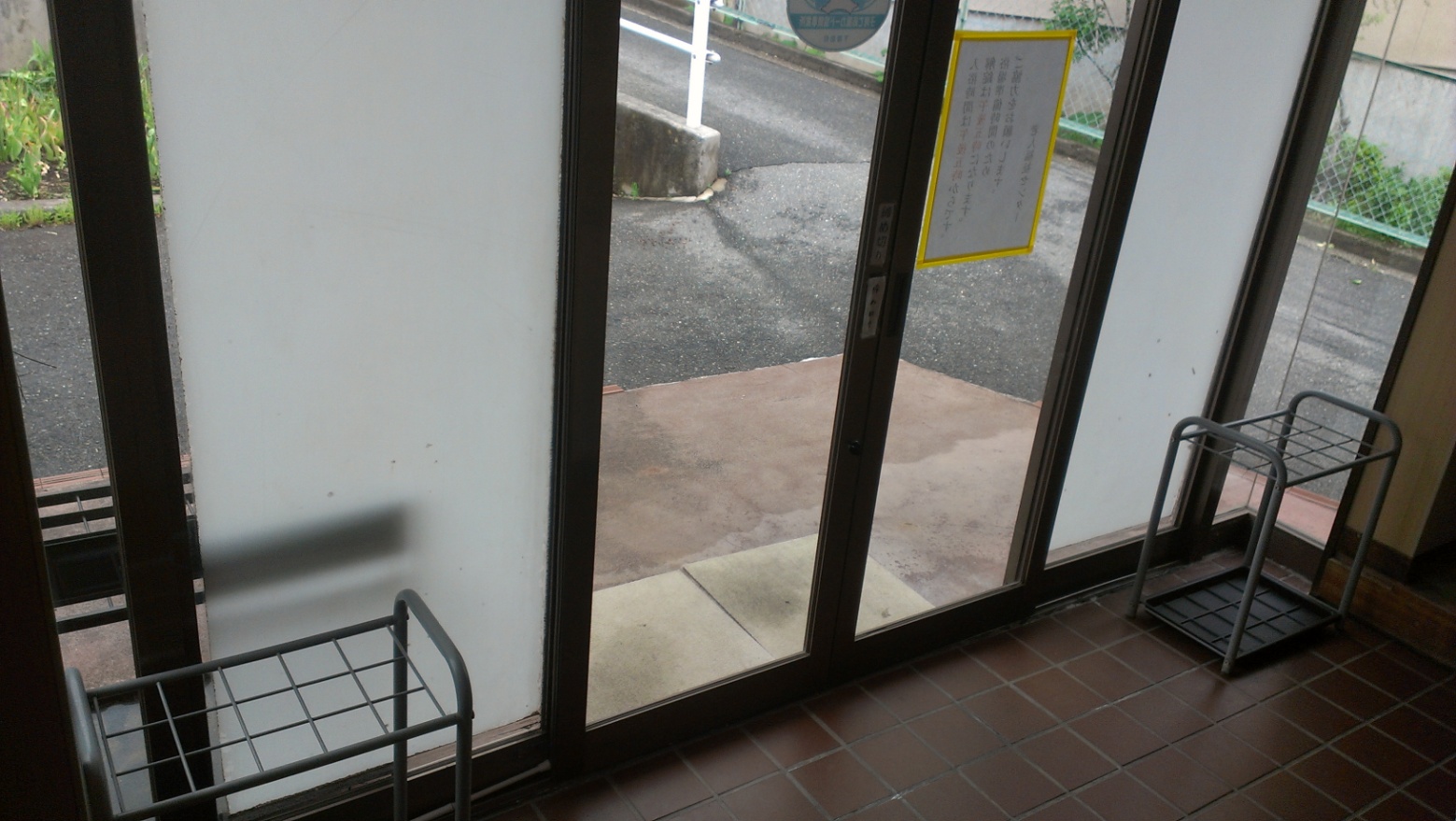 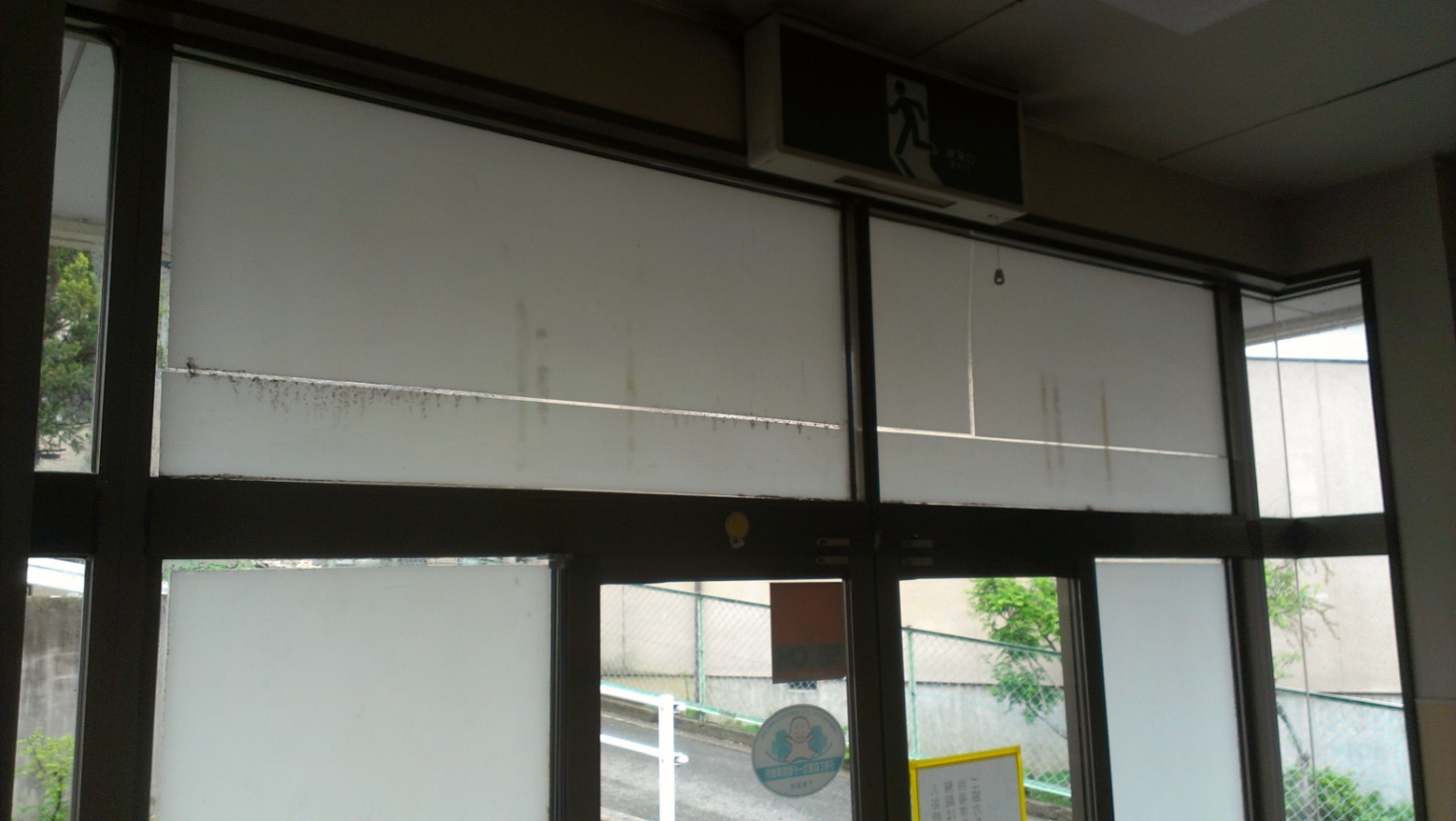 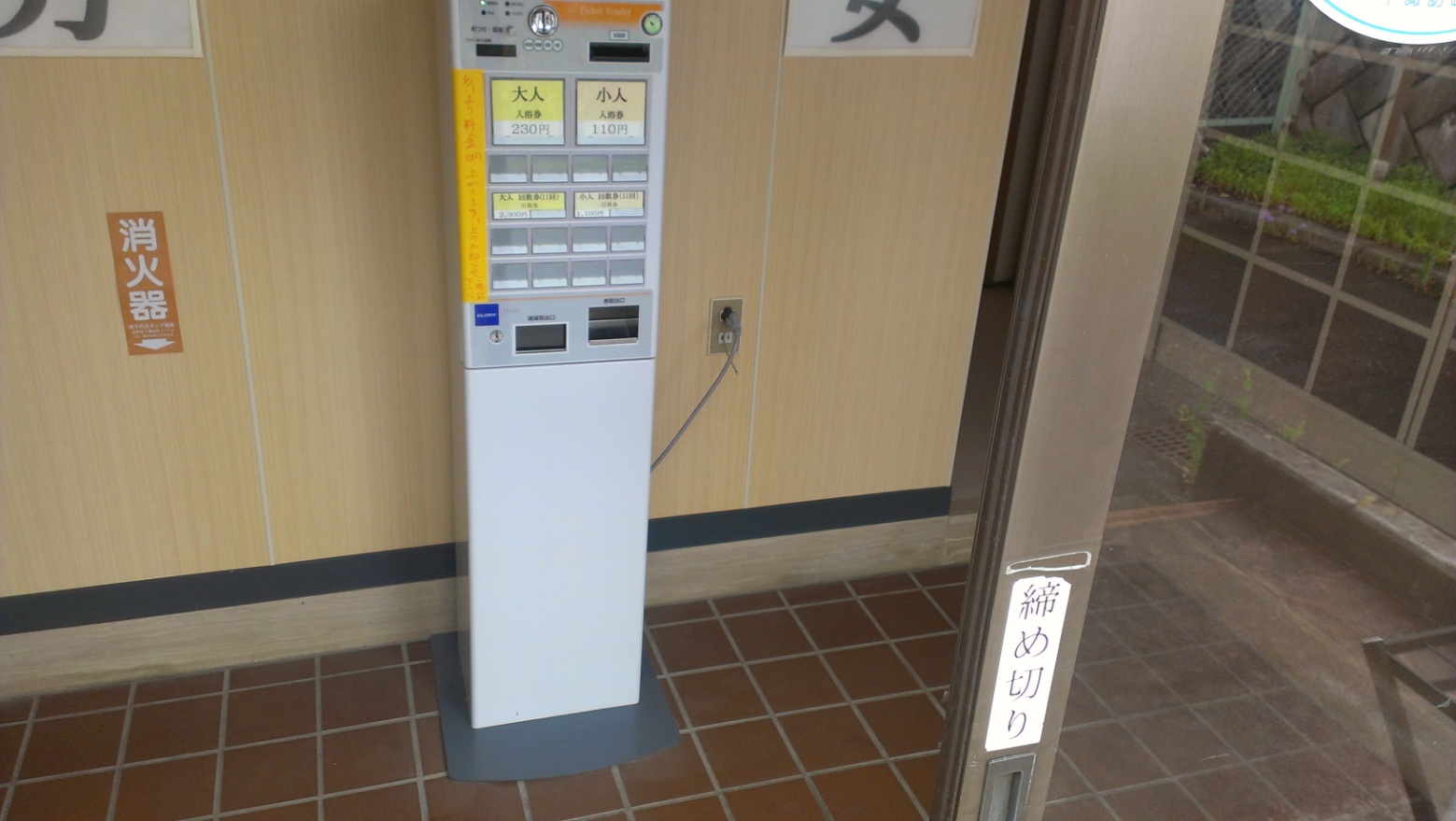 